Michael Jordan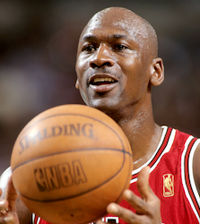 Jackie Robinson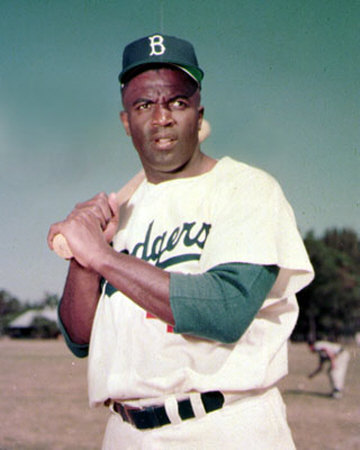 Babe Ruth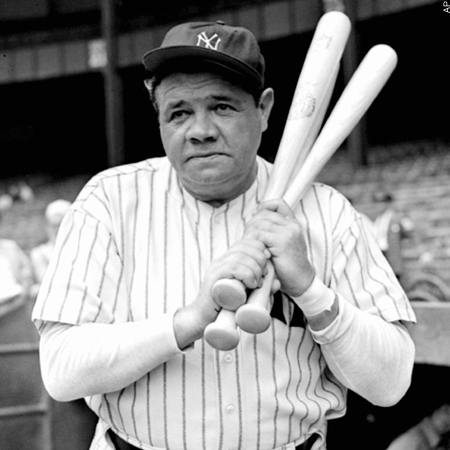 Muhammad Ali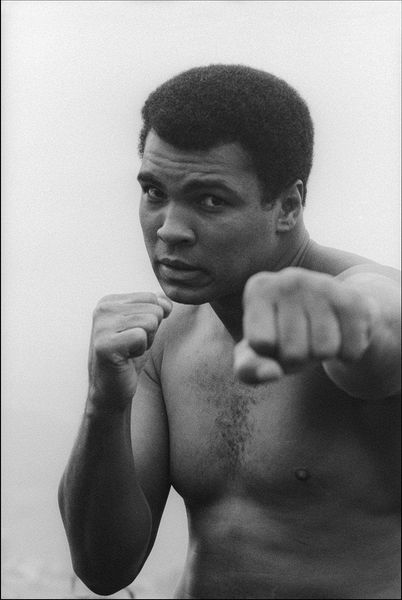 Michelle Kwan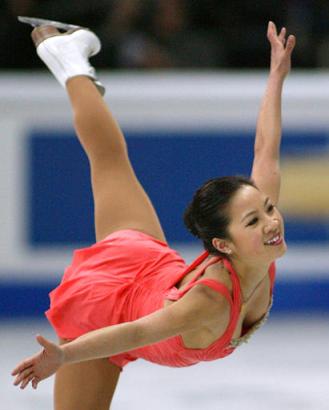 Pablo Picasso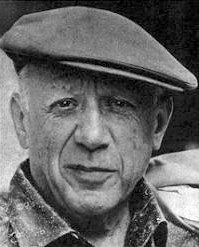 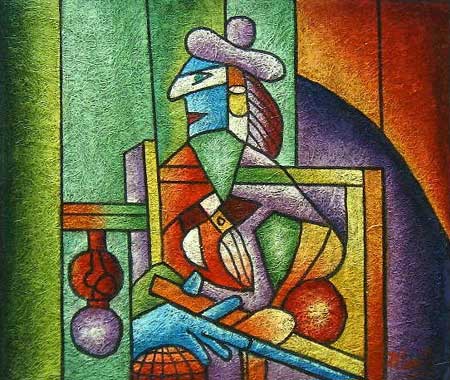 Leonardo da Vinci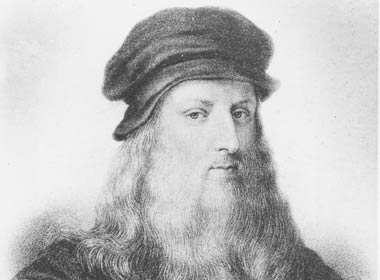 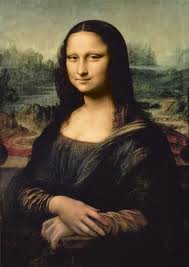 Mary Cassatt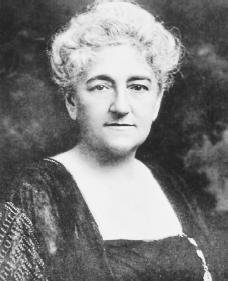 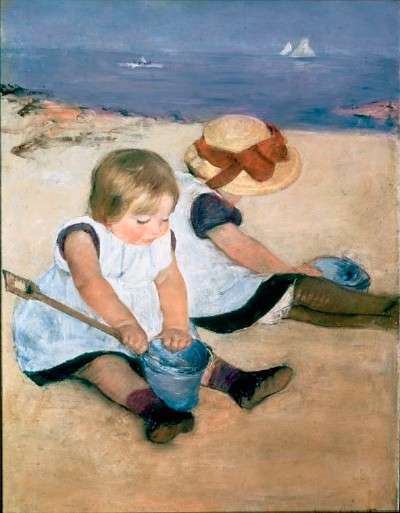 Claude Monet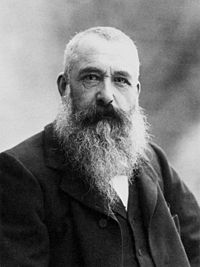 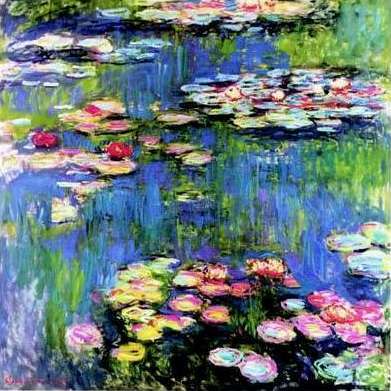 Pierre Renoir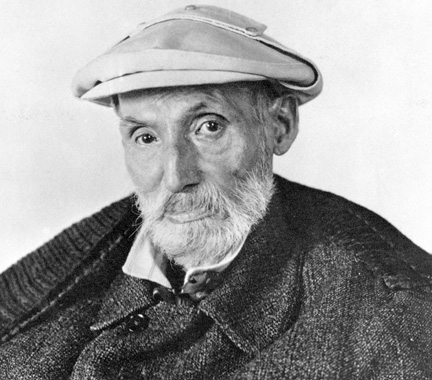 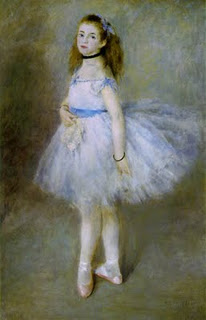 Michael Jackson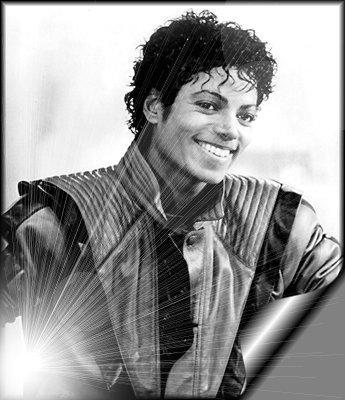 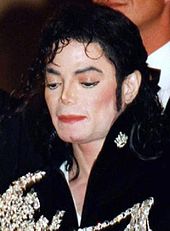 The Beatles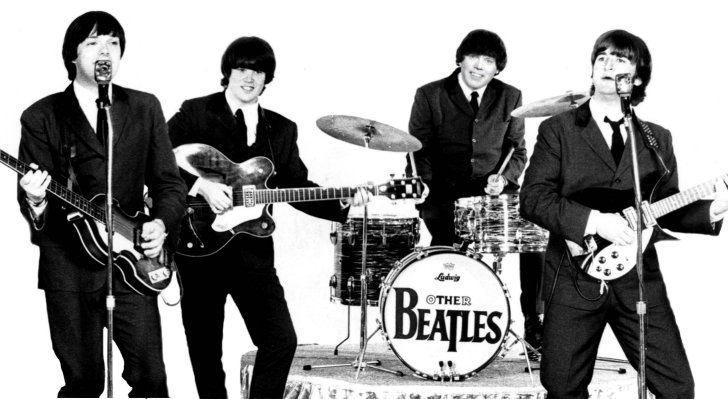 John Lennon (rhythm guitar, vocals)Paul McCartney (bass guitar, vocals)George Harrison (lead guitar, vocals)Ringo Starr (drums, vocals)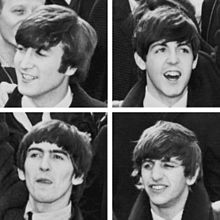 Julie Andrews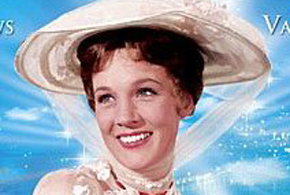 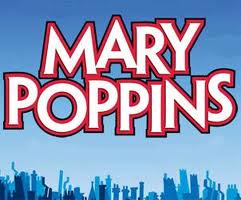 Shel Silverstein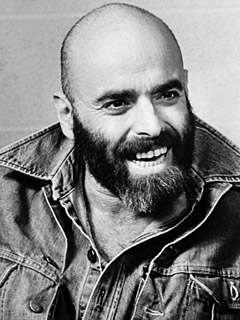 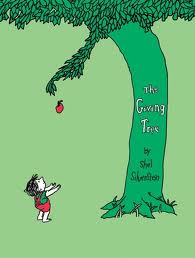 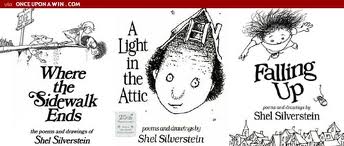  Ted Geisel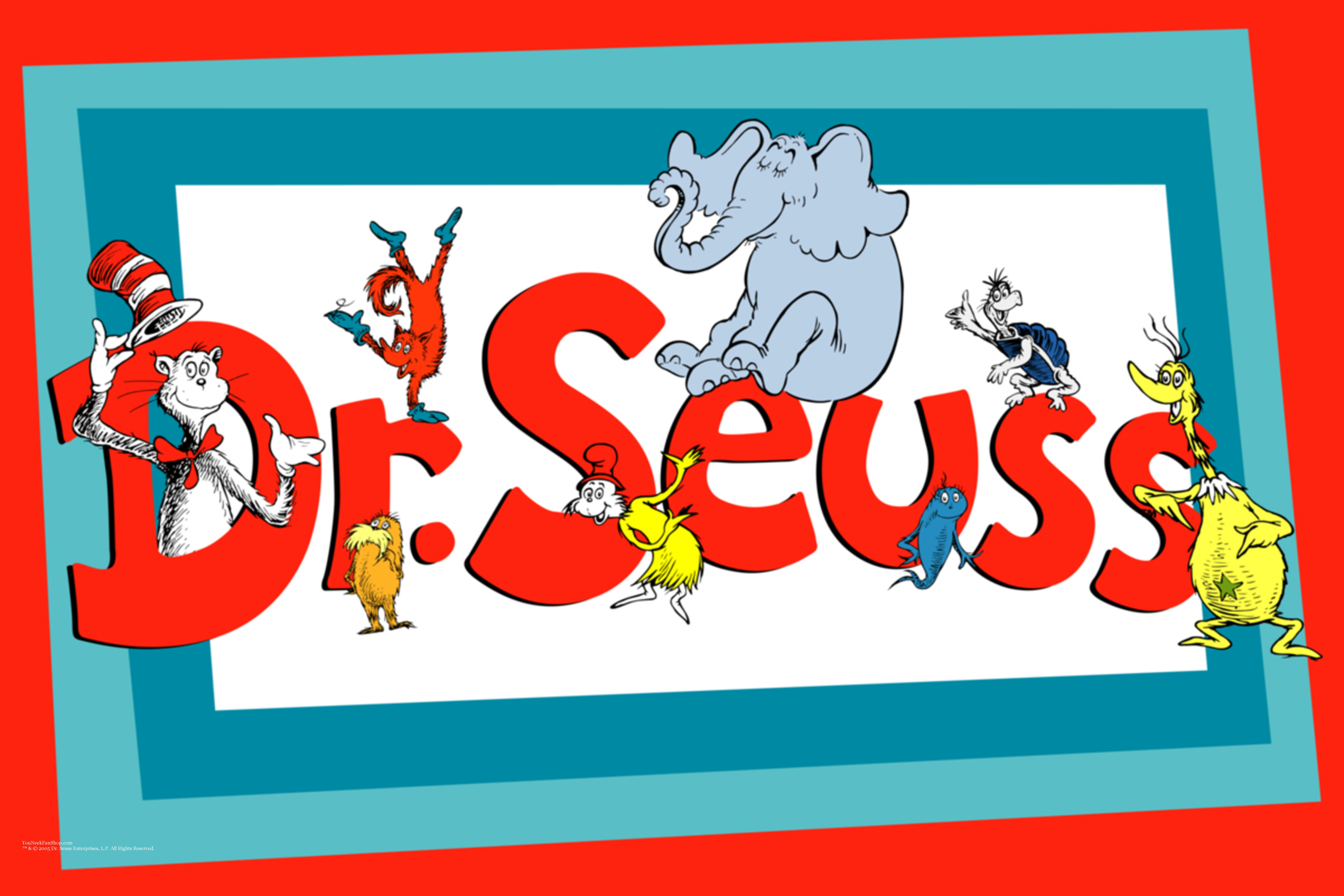 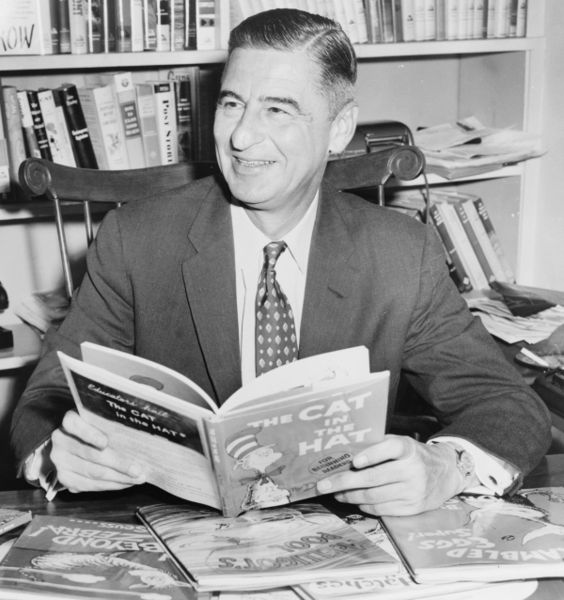 Edgar Allan Poe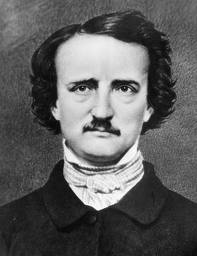 Steve Jobs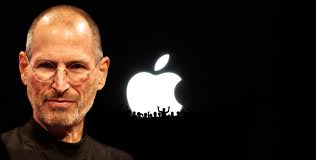 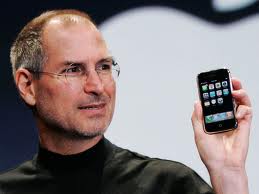 Amelia Earhart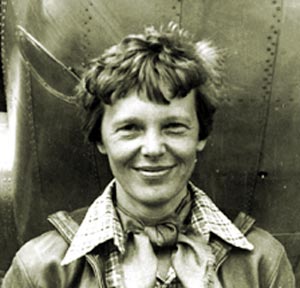 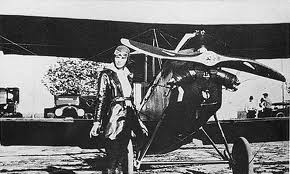 Wright Brothers(Orville & Wilbur)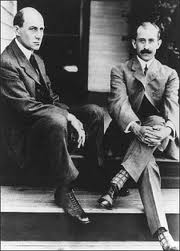 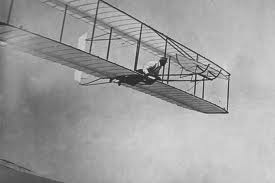 George Washington Carver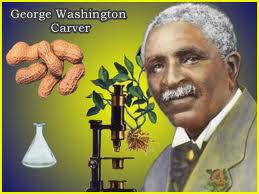 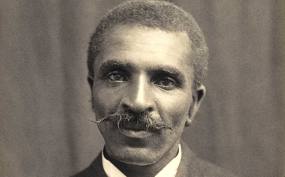 Alexander Graham Bell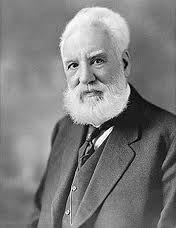 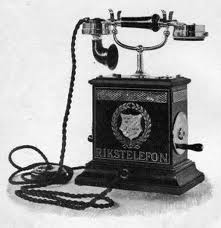 Thomas Edison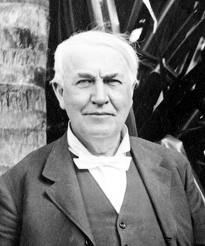 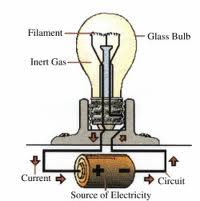 Isaac Newton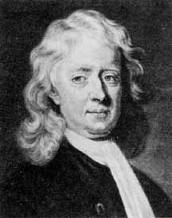 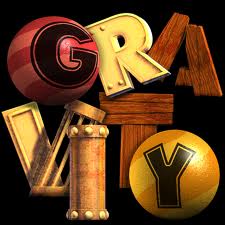 Albert Einstein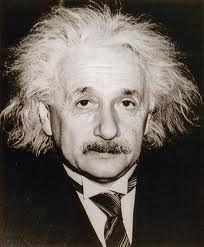 Galileo Galilei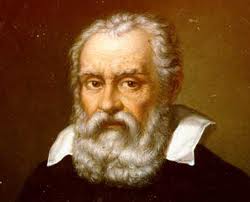 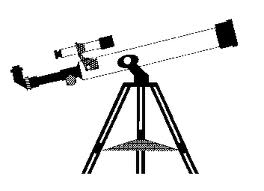 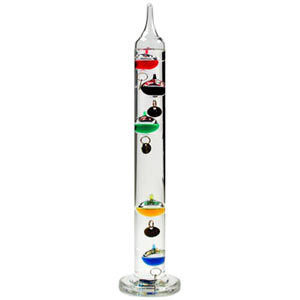 Marie Curie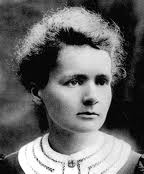 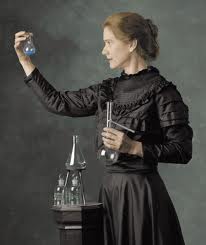 Edwin Hubble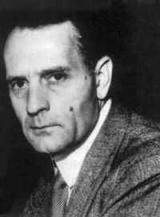 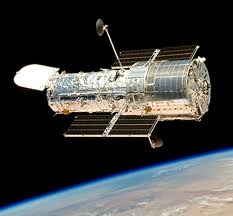 Benjamin Franklin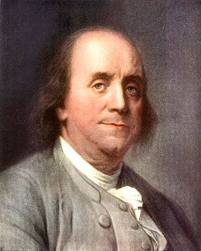 Neil Armstrong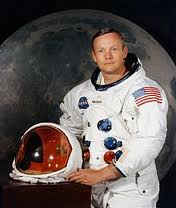 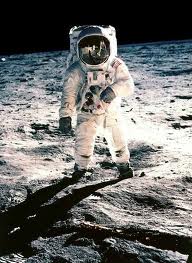 Henry Ford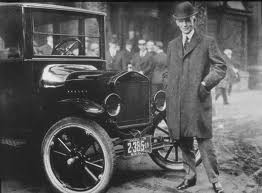 Milton Hershey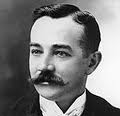 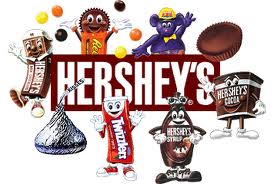 W.K. Kellogg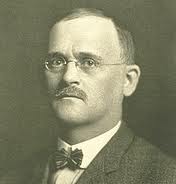 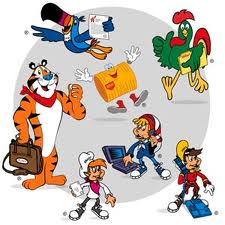 George Eastman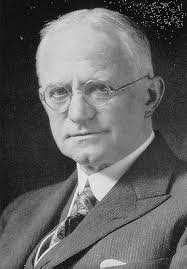 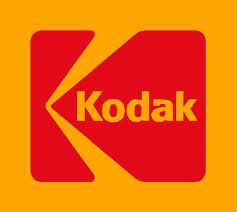 Martin Luther King, Jr.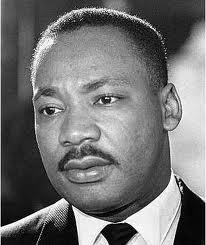 Rosa Parks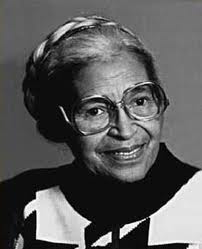 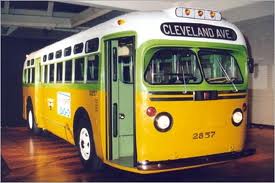 INVENTORSSCIENTISTSMUSICIANS& POETSARTISTSATHLETESNOTABLEPEOPLE